アドジャン・トーク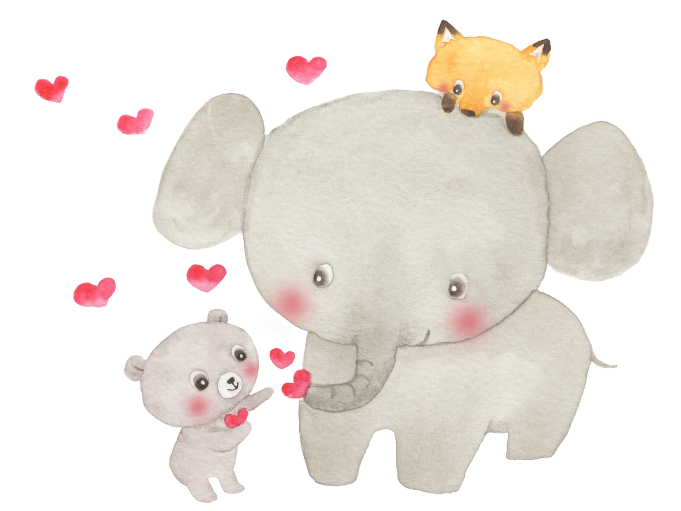 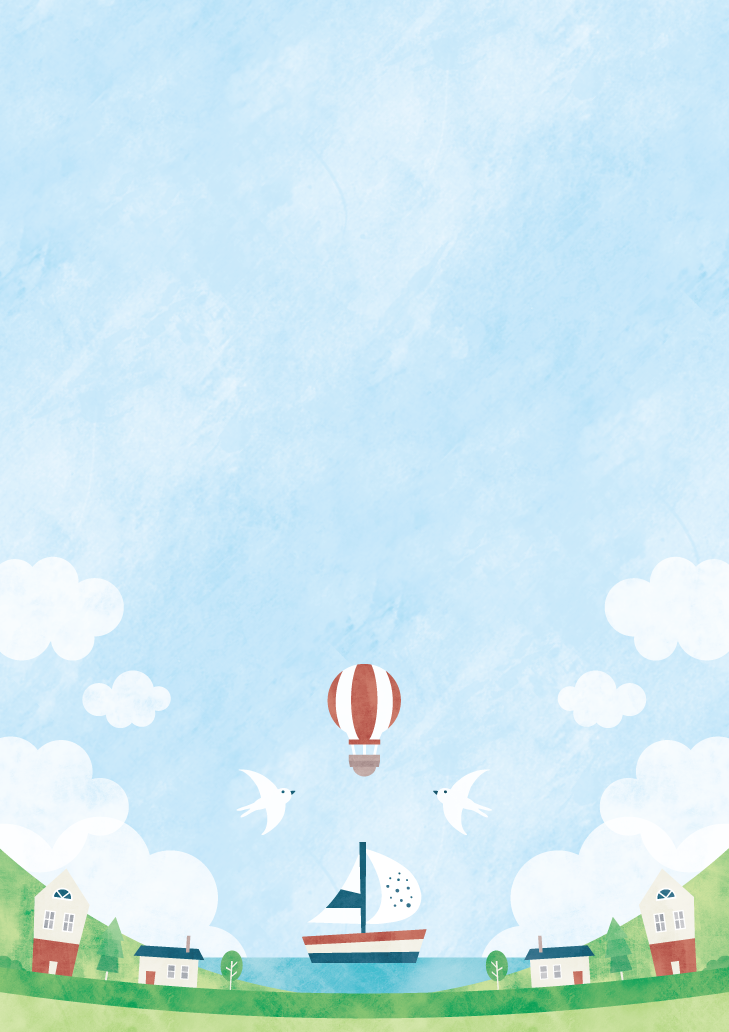 ★活動の仕方★	ステップ１　めあての確認　●自分のことをより知ってもらえるように話をしよう。●友だちのことをよりよく知ろう。STEP2　ルールの確認①「アド・ジャン」と言いながら「グー」または指１本から指５本までのいずれかを出す。②全員の指を合計した数のお題について順番に話します。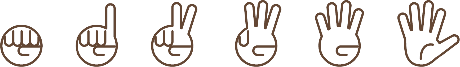 合計が２桁になったときは、１の位の数で決めます。③全員が話し終わったら、再度「アド・ジャン」をして新たなお題で話します。＜大切な約束＞●「礼儀正しく・笑顔で頷きながら・ふざけない・ちゃかさない・否定しない」を守りましょう。＜快話5原則＞●「話したくないお題については無理に話す必要はありません。笑顔で「パス！」と言いましょう。STEP3 活動「アドジャン・トーク」 〔テーマ：　　　　　　　　　　　　〕STEP４　シェアリング　＜グループのふり返り＞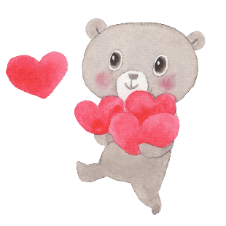 順番に感想を述べましょう。今日の話に関してメンバーに質問があれば質問しましょう。STEP５　感想の記入　＜個人のふり返り＞活動のふり返りをしましょう。１～３より、あてはまるものを〇で囲みましょう。(C) Wakuwaku Kyozai Land <www.e-kyozai.com>⓪①②③④⑤⑥⑦⑧⑨楽しく満足のいく活動になりましたか。〔1最高に楽しかった 2楽しかった　3楽しくなかった〕自分の考えを表現することができました。〔1十分表現できた　2少し表現できた　3できなかった〕自分や友だちの新しい面を発見しましたか。〔1たくさん発見した　2少し発見した　3できなかった〕